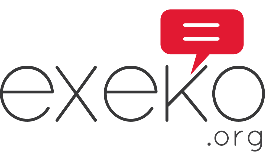 FORMULAIRE  DE CANDIDATURE PROGRAMME DE RÉSIDENCES ARTISTIQUES MÉTISSAGES URBAINS 2023COORDONNÉES:Prénom, Nom:Nom d’artiste (si différent): Courriel:Téléphone:Adresse postale:Site internet (si applicable):TITRE DU PROJET:POURQUOI SOUHAITEZ VOUS TRAVAILLER AVEC EXEKO?RÉSUMÉ DU PROJET:5 lignes environDESCRIPTION DU PROJET :1 page maximumMODALITÉS DE RÉALISATION:Ébauche d’échéancier: Précisez les principales étapes du projet, de la préparation au déroulement des sorties. Matériaux utilisés:Spécifiez si les matériaux sont éco-responsables / durables. Budget prévisionnel:Quelle est la place offerte aux co-créateurs (participants)?Quelle est la place offerte à la médiation?Quelles sont les partenaires souhaités?Avez-vous déjà des partenaires en tête? Précisez auprès de quelles populations vous souhaiteriez travailler.Quelle type de diffusion envisagez-vous pour l’oeuvre?Votre projet a-t-il déjà été réalisé? Si oui, dans quel contexte? Aviez-vous identifié des limites? Qu’est-ce qui avait bien fonctionné?En quoi votre projet répond-il aux objectifs spécifiés dans l’appel à projet? Quels seront les retombés et les impacts de votre projet? (1 page maximum)COURTE NOTE BIOGRAPHIQUE :Un quart de pagePIÈCES JOINTES:S’il-vous-plaît, veuillez fournir tout autre document pouvant illustrer votre démarche artistique (portfolio, images, vidéos, etc) et supporter votre candidature. Merci de soumettre votre dossier par courriel à emily.laliberte@exeko.org Avant le 16 juillet 2023Précisez dans l’objet : «Candidature Métissages urbains». Les candidats recevront un accusé de réception.Pour plus d’informations: Veuillez consulter EXEKO.org Pour toute autre question ou demande de renseignements n’hésitez pas à envoyer un courriel à emily.laliberte@exeko.org Nous vous remercions de votre intérêt pour Exeko.